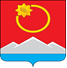 АДМИНИСТРАЦИЯ ТЕНЬКИНСКОГО ГОРОДСКОГО ОКРУГАМАГАДАНСКОЙ ОБЛАСТИП О С Т А Н О В Л Е Н И Е       09.10.2019 № 276-па            п. Усть-ОмчугОб отмене постановления администрации Тенькинского городского округа Магаданской области от 22 декабря 2015 года № 95-па «Об утверждении Порядка формирования, утверждения и ведения планов закупок для обеспечения муниципальных нужд»В связи с принятием Федерального закона от 1 мая 2019 года № 71-ФЗ «О внесении изменений в Федеральный закон «О контрактной системе в сфере закупок товаров, работ, услуг для обеспечения государственных и муниципальных нужд», администрация Тенькинского городского округа Магаданской области п о с т а н о в л я е т:1. Признать утратившими силу: - постановление администрации Тенькинского городского округа Магаданской области от 22 декабря 2015 года № 95-па «Об утверждении Порядка формирования, утверждения и ведения планов закупок для обеспечения муниципальных нужд»;- постановление администрации Тенькинского городского округа Магаданской области от 26 декабря 2018 года № 329-па «О внесении изменений и дополнений в постановление администрации Тенькинского городского округа Магаданской области от 22 декабря 2015 года № 95-па «Об утверждении Порядка формирования, утверждения и ведения планов закупок для обеспечения муниципальных нужд».2. Контроль за исполнением настоящего постановления оставляю за собой.3. Настоящее постановление вступает в силу после его официального опубликования (обнародования) и распространяется на правоотношения, возникшие с 01 октября 2019 года.Глава Тенькинского городского округа 				      И. С. Бережной